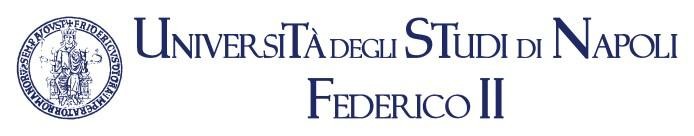 http://m86.corsidistudio.unina.it/Orario delle Lezioni a.a. 2021/2022III Anno II SemestreLe lezioni si svolgeranno nell’aula B dell’edificio 13Riepilogo Insegnamenti per il III Anno II Semestre    SCIENZE TECNICHE AUDIOPROTESICHE IV (ESAME) (Presidente Commissione: Prof.  Auletta Gennaro )	Audiologia V (Prof.  Auletta Gennaro)	    Audioprotesi IV (Prof. Riccardi Pasquale)RADIOLOGIA IN AUDIOPROTESI (ESAME) (Presidente Commissione: Prof.ssa Carla Laria)	    Radiologia  (Prof. Tedeschi Enrico)	Audioprotesi (Prof.ssa Laria Carla )TIROCINIO III ANNO (ESAME) (Presidente Commissione: Dott. Piccolo Carmine)OrarioLunedì 07.03Martedì 08.03Mercoledì09.03Giovedì 10.03Venerdì 11.038.00-9.00TirocinioADETirocinioTirocinioTirocinio9.00-10.00Tirocinio ADETirocinioTirocinioTirocinio10.00-11.00TirocinioADETirocinioTirocinioTirocinioTirocinioTirocinioTirocinio11.00-12.00TirocinioTirocinioTirocinioTirocinioTirocinio  12.00-13.00TirocinioTirocinioTirocinioTirocinioTirocinio 13.00-13.30   13.30PAUSAPAUSAPAUSAPAUSAPAUSA13.30-14.30Audiologia VAudioprotesiAudiologia VAudioprotesi IVAudioprotesi 14.30-15.30Audiologia V.AudioprotesiAudiologia V.Audioprotesi IVAudioprotesi 15.30-16.30Audiologia VAudiologia VAudioprotesi IV16.30-17.30Audioprotesi IVOrarioLunedì 14.03Martedì 15.03Mercoledì 16.03Giovedì 17.03Venerdì 18.038.00-9.00TirocinioADETirocinioTirocinioTirocinio9.00-10.00Tirocinio ADETirocinioTirocinioTirocinio10.00-11.00TirocinioADETirocinioTirocinioTirocinioTirocinioTirocinioTirocinio11.00-12.00TirocinioTirocinioTirocinioTirocinioTirocinio  12.00-13.00TirocinioTirocinioTirocinioTirocinioTirocinio 13.00-13.30   13.30                                                                         PAUSA                                                                         PAUSA                                                                         PAUSA                                                                         PAUSA                                                                         PAUSA13.30-14.30AudioprotesiAudioprotesi IVAudioprotesi14.30-15.30AudioprotesiAudioprotesi IVAudioprotesi15.30-16.30Audiologia VAudioprotesi IVAudiologia V16.30-17.30Audiologia VAudioprotesi IVAudiologia VOrarioLunedì 21.03Martedì 22.03Mercoledì 23.03Giovedì 24.03Venerdì 25.038.00-9.00TirocinioADETirocinioTirocinioTirocinio9.00-10.00Tirocinio ADETirocinioTirocinioTirocinio10.00-11.00TirocinioADETirocinioTirocinioTirocinioTirocinioTirocinioTirocinio11.00-12.00TirocinioTirocinioTirocinioTirocinioTirocinio  12.00-13.00TirocinioTirocinioTirocinioTirocinioTirocinio 13.00-13.30   13.30                                                                     PAUSA                                                                     PAUSA                                                                     PAUSA                                                                     PAUSA                                                                     PAUSA13.30-14.30AudioprotesiAudioprotesi IVAudioprotesi14.30-15.30AudioprotesiAudioprotesi IVAudioprotesi15.30-16.30Audiologia VAudioprotesi IVAudiologia V16.30-17.30Audiologia VAudioprotesi IVAudiologia VOrarioOrarioLunedì 28.03Martedì 29.03Mercoledì 30.03Giovedì 31.03Giovedì 31.03Venerdì 01.048.00-9.008.00-9.00TirocinioADETirocinioTirocinioTirocinioTirocinio9.00-10.009.00-10.00Tirocinio ADETirocinioTirocinioTirocinioTirocinio10.00-11.0010.00-11.00TirocinioADETirocinioTirocinioTirocinioTirocinioTirocinio11.00-12.0011.00-12.00TirocinioTirocinioTirocinioTirocinioTirocinioTirocinio  12.00-13.00  12.00-13.00TirocinioTirocinioTirocinioTirocinioTirocinioTirocinio 13.00-13.30   13.30 13.00-13.30   13.30                                                                      PAUSA                                                                                                                 PAUSA                                                                                                                 PAUSA                                                                                                                 PAUSA                                                                                                                 PAUSA                                                                                                                 PAUSA                                           13.30-14.3013.30-14.30AudioprotesiAudioprotesiAudioprotesi IVAudioprotesi IV14.30-15.3014.30-15.30AudioprotesiAudioprotesiAudioprotesi IVAudioprotesi IV15.30-16.3015.30-16.30Audiologia VAudiologia VAudioprotesi IVAudioprotesi IV16.30-17.3016.30-17.30Audiologia VAudiologia VAudioprotesi IVAudioprotesi IVOrarioOrarioOrarioOrarioOrarioOrarioOrarioOrarioOrarioLunedì 04.04Lunedì 04.04Martedì 05.04Mercoledì 06.04Giovedì 07.04Giovedì 07.04Venerdì 08.048.00-9.008.00-9.00TirocinioADETirocinioTirocinioTirocinioTirocinio9.00-10.009.00-10.00Tirocinio ADETirocinioTirocinioTirocinioTirocinio10.00-11.0010.00-11.00TirocinioADETirocinioTirocinioTirocinioTirocinioTirocinioTirocinioTirocinioTirocinio11.00-12.0011.00-12.00TirocinioTirocinioTirocinioTirocinioTirocinioTirocinio  12.00-13.00  12.00-13.00TirocinioTirocinioTirocinioTirocinioTirocinioTirocinio 13.00-13.30   13.30 13.00-13.30   13.30PAUSAPAUSAPAUSAPAUSAPAUSAPAUSA13.30-14.3013.30-14.30RadiologiaAudioprotesiAudioprotesiAudioprotesi IV14.30-15.3014.30-15.30RadiologiaAudioprotesiAudioprotesi IVAudioprotesi IV15.30-16.3015.30-16.30AudioprotesiAudiologia VAudioprotesi IVAudioprotesi IV16.30-17.3016.30-17.30AudioprotesiAudiologia VAudioprotesi IVAudioprotesi IVOrarioLunedì 11.04Martedì 12.04Mercoledì 13.04Giovedì 14.04Venerdì 15.048.00-9.00TirocinioADETirocinio9.00-10.00Tirocinio ADETirocinio10.00-11.00TirocinioADETirocinioTirocinioFESTAFESTA11.00-12.00TirocinioTirocinioTirocinio  12.00-13.00TirocinioTirocinioTirocinio 13.00-13.30   13.30PAUSAPAUSAPAUSAPAUSAPAUSA13.30-14.30RadiologiaAudioprotesi14.30-15.30RadiologiaAudioprotesiFESTAFESTA15.30-16.30AudioprotesiAudiologia V16.30-17.30AudioprotesiAudiologia VOrarioLunedì 18.04Martedì 19.04Mercoledì 20.04Giovedì 21..04Venerdì 22.048.00-9.00TirocinioTirocinio9.00-10.00TirocinioTirocinio10.00-11.00FESTAFESTAFESTATirocinioTirocinioTirocinioTirocinio11.00-12.00TirocinioTirocinio  12.00-13.00TirocinioTirocinio 13.00-13.30   13.30PAUSAPAUSAPAUSAPAUSAPAUSA13.30-14.30Audioprotesi IVRadiologia14.30-15.30FESTAFESTAFESTAAudioprotesi IVRadiologia15.30-16.30Audioprotesi IVAudioprotesi16.30-17.30Audioprotesi IVAudioprotesiOrarioLunedì 25.04Martedì 26.04Mercoledì 27.04Giovedì 28.04	Venerdì 29.048.00-9.00ADETirocinioTirocinioTirocinio9.00-10.00FESTA ADETirocinioTirocinioTirocinio10.00-11.00ADETirocinioTirocinioTirocinioTirocinioTirocinioTirocinio11.00-12.00TirocinioTirocinioTirocinioTirocinio  12.00-13.00TirocinioTirocinioTirocinioTirocinio 13.00-13.30   13.30PAUSAPAUSAPAUSAPAUSAPAUSA13.30-14.30      RadiologiaAudiologia VAudioprotesi IV14.30-15.30FESTARadiologiaAudiologia V.Audioprotesi IV15.30-16.30Audiologia VAudioprotesi IV16.30-17.30Audiologia V.Audioprotesi IVOrarioLunedì 02.05Martedì 03.05Mercoledì 04.05Giovedì 05.05Venerdì 06.058.00-9.00TirocinioADETirocinioTirocinioTirocinio9.00-10.00Tirocinio ADETirocinioTirocinioTirocinio10.00-11.00TirocinioADETirocinioTirocinioTirocinioTirocinioTirocinioTirocinio11.00-12.00TirocinioTirocinioTirocinioTirocinioTirocinio  12.00-13.00TirocinioTirocinioTirocinioTirocinioTirocinio 13.00-13.30   13.3013.30-14.30RadiologiaAudiologia VAudioprotesi IV14.30-15.30RadiologiaAudiologia V.Audioprotesi IV15.30-16.30Audiologia VAudiologia VAudioprotesi IV16.30-17.30Audiologia VAudiologia V.Audioprotesi IVOrarioLunedì 09.05Martedì 10.05Mercoledì 11.05Giovedì 12.05Venerdì 13.058.00-9.00TirocinioTirocinioTirocinioTirocinioTirocinio9.00-10.00TirocinioTirocinioTirocinioTirocinioTirocinio10.00-11.00TirocinioTirocinioTirocinioTirocinioTirocinioTirocinioTirocinioTirocinio11.00-12.00TirocinioTirocinioTirocinioTirocinioTirocinio  12.00-13.00TirocinioTirocinioTirocinioTirocinioTirocinio 13.00-13.30   13.3013.30-14.30RadiologiaAudiologia VAudioprotesi IV14.30-15.30RadiologiaAudiologia V.Audioprotesi IV15.30-16.30Audiologia VAudiologia VAudioprotesi IV16.30-17.30Audiologia V.Audiologia V.Audioprotesi IVOrarioLunedì 16.05Martedì 17.05Mercoledì 18.05Giovedì 19.05Venerdì 20.058.00-9.00TirocinioTirocinioTirocinioTirocinioTirocinio9.00-10.00TirocinioTirocinioTirocinioTirocinioTirocinio10.00-11.00TirocinioTirocinioTirocinioTirocinioTirocinioTirocinioTirocinioTirocinio11.00-12.00TirocinioTirocinioTirocinioTirocinioTirocinio  12.00-13.00TirocinioTirocinioTirocinioTirocinioTirocinio 13.00-13.30   13.3013.30-14.30RadiologiaAudiologia V14.30-15.30RadiologiaAudiologia V.15.30-16.30Audiologia VAudiologia V16.30-17.30Audiologia V.Audiologia V.OrarioLunedì 23.05Martedì 24.05Mercoledì 25.05Giovedì 26.05Venerdì 27.058.00-9.00TirocinioTirocinioTirocinioTirocinioTirocinio9.00-10.00TirocinioTirocinioTirocinioTirocinioTirocinio10.00-11.00TirocinioTirocinioTirocinioTirocinioTirocinioTirocinioTirocinioTirocinio11.00-12.00TirocinioTirocinioTirocinioTirocinioTirocinio  12.00-13.00TirocinioTirocinioTirocinioTirocinioTirocinio 13.00-13.30   13.3013.30-14.30RadiologiaAudiologia V14.30-15.30RadiologiaAudiologia V.15.30-16.30Audiologia VAudiologia V16.30-17.30Audiologia V.Audiologia V.OrarioLunedì 30.05Martedì 31.05Mercoledì 01.06Giovedì 02.06Venerdì 03.068.00-9.00TirocinioTirocinioTirocinioTirocinio9.00-10.00TirocinioTirocinioTirocinioTirocinio10.00-11.00TirocinioTirocinioTirocinioFESTATirocinio11.00-12.00TirocinioTirocinioTirocinioTirocinio  12.00-13.00TirocinioTirocinioTirocinioTirocinio 13.00-13.30   13.3013.30-14.30Audiologia V14.30-15.30Audiologia V.15.30-16.3016.30-17.30OrarioLunedì 06.06Martedì 07.06Mercoledì 08.06Giovedì 09.06Venerdì 10.068.00-9.00TirocinioTirocinioTirocinioTirocinioTirocinio9.00-10.00TirocinioTirocinioTirocinioTirocinioTirocinio10.00-11.00TirocinioTirocinioTirocinioTirocinioTirocinioTirocinioTirocinioTirocinio11.00-12.00TirocinioTirocinioTirocinioTirocinioTirocinio  12.00-13.00TirocinioTirocinioTirocinioTirocinioTirocinio 13.00-13.30   13.30PAUSAPAUSAPAUSAPAUSAPAUSA13.30-14.30Audiologia VAudiologia V14.30-15.30Audiologia VAudiologia V.15.30-16.30Audiologia V16.30-17.30Audiologia VOrarioLunedì 13.06Martedì 14.06Mercoledì 15.06Giovedì 16.06Venerdì 17.068.00-9.00Tirocinio9.00-10.00Tirocinio10.00-11.00Tirocinio11.00-12.00Tirocinio  12.00-13.00Tirocinio 13.00-13.30   13.3013.30-14.3014.30-15.3015.30-16.3016.30-17.30Orario8.00-9.00PAUSA DIDATTICAPAUSA DIDATTICAPAUSA DIDATTICAPAUSA DIDATTICAPAUSA DIDATTICA9.00-10.00PAUSA DIDATTICAPAUSA DIDATTICAPAUSA DIDATTICAPAUSA DIDATTICAPAUSA DIDATTICA10.00-11.00PAUSA DIDATTICAPAUSA DIDATTICAPAUSA DIDATTICAPAUSA DIDATTICAPAUSA DIDATTICA11.00-12.00PAUSA DIDATTICAPAUSA DIDATTICAPAUSA DIDATTICAPAUSA DIDATTICAPAUSA DIDATTICA  12.00-13.00PAUSA DIDATTICAPAUSA DIDATTICAPAUSA DIDATTICAPAUSA DIDATTICAPAUSA DIDATTICA 13.00-13.30   13.30PAUSAPAUSAPAUSAPAUSAPAUSA13.30-14.3014.30-15.3015.30-16.3016.30-17.30